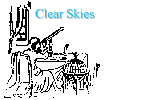 Name __________________________ Star Chartswith Cartes du CielIntroductionWe have begun our investigation of stars.  In this lab, you will use the application called Cartes du Ciel to become familiar with some of the stars that we will study in detail this semester.  You will also be asked to locate and identify some non-stellar objects.  If you have not already downloaded the application, you may find it at http://www.ap-i.net/skychart/en/startIn this lab, I will shorthand the name Cartes du Ciel with CdC for brevity.First, let's look at some stars that have proper names.  Remember, only the brightest stars which form our constellations have been given proper names.  You will find a search window on the top menu bar of CdC.  Here is a short list of some of the stellar properties you will find in the pop-up window for these stars.Distance: 			in either light years or parsecsMagnitude:		both apparent and absoluteStellar Parallax:		in seconds (or maybe milliarcseconds (mas))  of arc per yearProper Motion:		also in milliarcseconds of arc per year  both in R.A. and decRadial Velocity:		in km per secondNow, you need some practice finding your way around the application.  It's scavenger hunt time.  The search window on the top menu bar will be very helpful.What is the absolute magnitude of the second brightest star in the constellation of Cancer?   ________What is the common name  (or proper name) of Alpha Geminorum?    ___________________________What time does Regulus rise tonight here in Bloomfield Hills?     _____________________________Give the name of a constellation which is adjacent to Canis Minor  __________________________How many stars in Delphinus are brighter than 4th magnitude?   __________________  (try the advanced search)Go to position   14h07m42s  right ascension and   -36°26' 58" declination.  What is the common name of that star?(hint: women can have babies)   ______________________What type of object is the deep sky object called M106?   _______________________In which constellation is the star that has the same name as Draco Malfoy's aunt? ( any Harry Potter fans in the class?)  	 ________________________SiriusBetelgeuseVegaAlpha CentauriPolarisRigelCastorAntaresCapellaStar NameDistance (L.Y.)Apparent MagnitudeAbsolute MagnitudeAnnual Parallax(mas)Proper MotionR.A. & decRadial Velocity(km/sec)SiriusBetelgeuseVegaAlpha CentauriPolarisRigelCastorAntaresCapella